官庁訪問調査票 （１枚目）（様式2023.11）※官庁訪問開始前、本調査票に関するお問合せは一切受け付けませんので、あらかじめご了承ください。受 付 日受付番号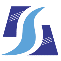 受付番号受付番号　 月　 日フリガナ写真サイズ自由氏　　　名（姓）（姓）（名）（名）写真サイズ自由趣　味・特　技大学・院での学部・研究科（該当があれば）写真サイズ自由趣　味・特　技大学・院での学部・研究科（該当があれば）（試験区分）　　　　　　　　　　　区分職　　　歴（アルバイトを除く）□なし□あり（←「あり」の場合、２枚目の欄にも記載してください。）□なし□あり（←「あり」の場合、２枚目の欄にも記載してください。）□なし□あり（←「あり」の場合、２枚目の欄にも記載してください。）□なし□あり（←「あり」の場合、２枚目の欄にも記載してください。）□なし□あり（←「あり」の場合、２枚目の欄にも記載してください。）これまで最も力を入れてきたこと（内容、力を入れた理由、工夫した点、学んだことに言及してください）これまで最も力を入れてきたこと（内容、力を入れた理由、工夫した点、学んだことに言及してください）これまで最も力を入れてきたこと（内容、力を入れた理由、工夫した点、学んだことに言及してください）これまで最も力を入れてきたこと（内容、力を入れた理由、工夫した点、学んだことに言及してください）これまで最も力を入れてきたこと（内容、力を入れた理由、工夫した点、学んだことに言及してください）これまで最も力を入れてきたこと（内容、力を入れた理由、工夫した点、学んだことに言及してください）国家公務員として取り組みたいこと国家公務員として取り組みたいこと注目している世の中の動き（金融以外も可）関心分野□銀行関係 □証券関係 □保険関係 □開示・監査・会計 □IT・情報セキュリティ □市場監視□その他（ 　　　　　　　　　　　　　　　　　　　　　　　　　　　　） （※複数選択可）□銀行関係 □証券関係 □保険関係 □開示・監査・会計 □IT・情報セキュリティ □市場監視□その他（ 　　　　　　　　　　　　　　　　　　　　　　　　　　　　） （※複数選択可）□銀行関係 □証券関係 □保険関係 □開示・監査・会計 □IT・情報セキュリティ □市場監視□その他（ 　　　　　　　　　　　　　　　　　　　　　　　　　　　　） （※複数選択可）□銀行関係 □証券関係 □保険関係 □開示・監査・会計 □IT・情報セキュリティ □市場監視□その他（ 　　　　　　　　　　　　　　　　　　　　　　　　　　　　） （※複数選択可）□銀行関係 □証券関係 □保険関係 □開示・監査・会計 □IT・情報セキュリティ □市場監視□その他（ 　　　　　　　　　　　　　　　　　　　　　　　　　　　　） （※複数選択可）関心分野（以下、自由記述）（以下、自由記述）（以下、自由記述）（以下、自由記述）（以下、自由記述）ご自身について（自分が思う自分）（自分が思う自分）（自分が思う自分）（自分が思う自分）（自分が思う自分）ご自身について（他者が思う自分）（他者が思う自分）（他者が思う自分）（他者が思う自分）（他者が思う自分）自己ＰＲ自己ＰＲ自己ＰＲ他省庁の併願状況（具体名）（金融庁を含む）他省庁の併願状況（具体名）（金融庁を含む）他省庁の併願状況（具体名）（金融庁を含む）他省庁の併願状況（具体名）（金融庁を含む）他省庁の併願状況（具体名）（金融庁を含む）他省庁の併願状況（具体名）（金融庁を含む）他省庁の併願状況（具体名）（金融庁を含む）他省庁の併願状況（具体名）（金融庁を含む）第１志望（□選考中 □内定あり）第２志望（□選考中　□内定あり）第３志望（□選考中　□内定あり）第４志望（□選考中　□内定あり）受 付 日受付番号受付番号受付番号　 月　 日学歴県・私　立　　　　　　　　　　　　　　高等学校　　　　　県・私　立　　　　　　　　　　　　　　高等学校　　　　　県・私　立　　　　　　　　　　　　　　高等学校　　　　　年　　　月　　　卒業学歴大学　　　　　　　　学部　　　　　　　　　　　学科　大学　　　　　　　　学部　　　　　　　　　　　学科　大学　　　　　　　　学部　　　　　　　　　　　学科　年　　　月　　　卒業学歴大学大学院　　　　　　　　研究科　　　　　　　　　　専攻　大学大学院　　　　　　　　研究科　　　　　　　　　　専攻　大学大学院　　　　　　　　研究科　　　　　　　　　　専攻　　年　　　月　卒業見込生年月日　　　年　　月　　日（満　　歳）専門性/保有資格職　歴企業名：期　間：　　　　　　　～　　　　　　　　企業名：期　間：　　　　　　　～　　　　　　　　企業名：期　間：　　　　　　　～　　　　　　　　企業名：期　間：　　　　　　　～　　　　　　　　記 入 日　年　　　　月　　　　日